Pressereader
Kulturfabrik Löseke
Mai 2019
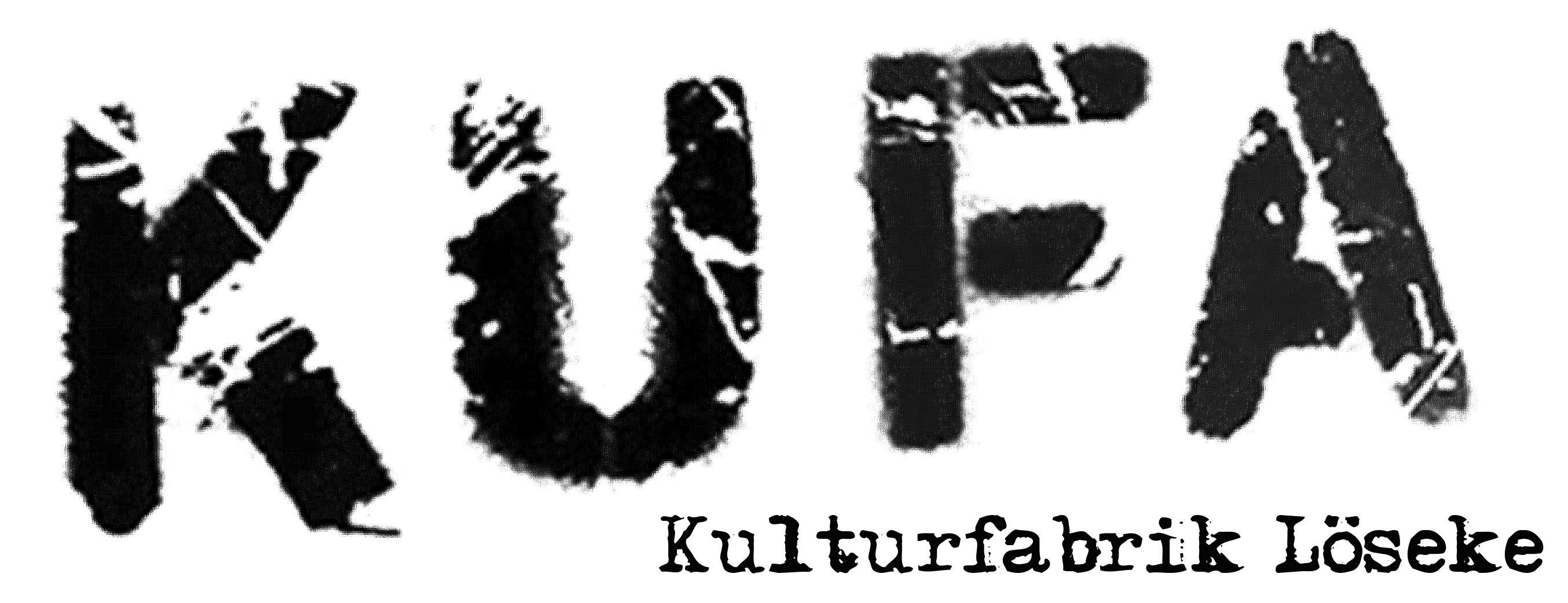 
Wenn nicht anders aufgeführt, alle Veranstaltungen in der:
KulturFabrik Löseke
Langer Garten 1
31137 Hildesheim
Räume: Loretta, Buffo, Halle, Seminarraum, Atelier, PC-Raum
Faserwerk: Ottostraße 77 (Nordstadt)
Studio: Langer Garten 1 | 31137 Hildesheim (Inh.: Mehmet Can Güler)Pressekontakt: Jacqueline Moschkau | presse@kufa.info | 05121 750 94 52
Download der Pressebilder unter http://www.kufa.info/presseTickets an allen bekannten Vorverkaufsstellen und unter www.kufa.info
1. Inhaltlich sortierte Übersicht der Mai-Veranstaltungen	Highlights									S. 02	Theater & Literatur								S. 03Konzerte									S. 06	Workshops und Kurse 							S. 13	Studio-Termine 								S. 17Speisen									S. 18	Partys										S. 192. Chronologische Kurzübersicht aller Mai-Veranstaltungen			S. 231. Inhaltlich sortierte Übersicht der Mai-VeranstaltungenHIGHLIGHTSSOLI-PARTY – In der KUFA, für die KUFA!Sa 11.05. | Beginn 23:00, Einlass 23:00 | 10 € | Kufa Gemeinschaft macht stark! Die Veranstaltungstechnik der KUFA ist in die Jahre gekommen – doch auf einen überzeugenden Sound können und wollen wir weder bei Lesungen oder Theateraufführungen noch bei Partys und Konzerten verzichten. Umso dankbarer sind wir, dass sich Freundinnen und Freunde unseres Hauses zusammengetan haben, um zu helfen. Denn allein könnten wir uns keine neue Sound-Anlage leisten. Daher wir für den guten Zweck: in der KUFA für die KUFA. 10 Kooperationspartner schließen sich zusammen und bespielen das gesamte Haus mit Musik der beliebtesten KUFA-Partys. Mit dabei sind die DJs von: Back to the 90s, Hilde tanzt, Superfunk, Alle Tanzen, Konception, Binär, Booty Shakin, London Underground und Bigger Bashment. Der Erlös des Eintritts wird für die Anschaffung einer neuen PA-Anlage für das Buffo verwendet. Mehr auf S. 20Mai – Der Poetry-Slam-Monat in der KUFA„QUO VADIS EUROPA?“ – Der Poetry Slam zur Europawahl 2019Do 09.05. | Beginn 19:00, Einlass 18:30 | frei | Halle Das Amt für regionale Landesentwicklung Leine-Weser lädt ein:
Dichterschlacht mit fünf Poetinnen und Poeten, zwei Lese-Runden und den Moderatoren Henning Chadde und Bernard Hoffmeister. Mehr ab S. 4Poetry Slam – Hildesheim-Slam: Das OriginalDo 16.05. | Beginn 20:00, Einlass 19:30 | 7 €, erm. 4 € | KT: 30% | Halle Deutschlands Starpoeten kehren wieder in der KUFA ein. Freut euch auf neue Texte mit feuchter Aussprache und das Beste, was die Poetry-Slamlandschaft aus nah, fern und ferner zu bieten hat. Mit dabei: ein ausgewählter Special Act. Mehr auf S. 5ANDREAS KÜMMERT DUO – LOST & FOUNDSa 25.05. | Beginn 20:00, Einlass 19:00 | 25 €, VVK 20 € | Halle | KonzertMit überraschend frischem Wind und einem neu definierten Sound präsentiert sich Andreas Kümmert auf „Lost And Found“ (VÖ: 1.06.2019) und entfernt sich dabei einen ganzen Schritt von seinen einstigen Singer/Songwriter-Wurzeln, um sich einer genreübergreifenden Vielfalt neuer und moderner Einflüsse zu öffnen: Angefangen bei swingendem Neo-Soul, über hoch ansteckenden Funk, bis hin zu opulent orchestrierter Popmusik und gefühlvollen Gospel-Einflüssen spannt er seinen stilistischen Bogen – das alles, ohne sich selbst auch nur einen Moment lang untreu zu werden. Mehr auf S. 11THEATER & LITERATURSchmidt's Katzen – "Best of 4" Kampf der GeschichtenFr 03.05. | Beginn 20:00, Einlass 19:30 | 15 €, erm. 12 € | Halle Eine wilde Jagd nach der besten Geschichte des Abends beginnt und das Publikum bestimmt die Richtung. Schmidt’s Katzen verstricken, ziehen und spinnen Geschichtenfäden und lassen wieder los – denn nicht alle Geschichten werden die Zielgerade erreichen. Die Zuschauerjury wählt gnadenlos ab, was mit zu loser Masche gestrickt ist und am Schluss erlebt nur eine Geschichte ihr eigenes, wohlverdientes Ende. Es wird improvisiert, mit Genres hantiert und epochal herumgesponnen. Möge die Beste gewinnen.Mehr Infos unter schmidtskatzen.de.
Kartenpreise: 15 € / erm. 12 € (zzgl. VVK-Gebühr)
Tickets bundesweit an allen Reservix-VVK-Stellen erhältlich und online unter reserix.de.
VVK-Stellen in Hildesheim: HAZ – Ticketshop Hildesheim
ameis Buchecke
Ticketshop Hildesheim
Jim+Jimmy
TUI TravelStar Reisebüro
ameis Buchecke an der Uni
TUI TravelStar Reisebüro / Hildesheim-Itzum
TUI TravelStar Reisebüro / Hildesheim-Ochtersum Teilskinds Reise zur Kindheit – ecco!-TheaterDo 09.05. | Beginn 18:00, Einlass 17:45 | 7 €, erm. 5 € | Loretta „Wenn ich immer den gleichen festen Boden unter den Füßen habe, 
dann trainiere ich mein Gleichgewicht ja nie.“ 

„Teilskind“ hatte keine Kindheit. „Teilskind“ ist auch nicht erwachsen. Es kommt aus „Teilsanien“ und dort gibt es so etwas gar nicht. Als es hört, dass es auf einem Planeten namens Erde Kinder geben soll, die ohne „Teils“ sind, wird es neugierig und begibt sich auf eine abenteuerliche Reise. Am 9. Mai landet „Teilskind“ nun in der Kulturfabrik Löseke. Mit den großen und kleinen ecco!-Zuschauer*innen wird es Sorgen, Freudensprünge, Regenbögen und sogar Käse teilen, denn in „Teilsanien“ wird schließlich alles geteilt! 
In „Teilskinds Reise zur Kindheit“ erfahren Kinder und Erwachsene eine spielerische Auseinandersetzung mit eigenen und anderen Kindheiten. In (auto-)biografischen, choreografischen, partizipativen und interaktiv forschenden Szenen reisen sie zu dem Konstrukt namens Kindheit und erleben Eigenes, Halbes, Ganzes, Großes, Kleines, Buntes, Trauriges, Bestehendes, Vergangenes, Vertrautes und Fremdes. 

Präsentiert wird „Teilskinds Reise zur Kindheit“ von ecco!, einer Kooperation des Kulturbüros des STUDENTENWERKs OstNiedersachsen, der KulturFabrik Löseke und der ASten von Universität und HAWK Hildesheim. In der Vorlesungszeit bringt ecco! jeden Monat studentische Künstler*innen mit Ideen, Konzepten und Projekten auf die Bühne und vor Publikum. Kartenreservierungen unter: teilskind@gmail.com, weitere Infos zu ecco!: Kulturbüro des Studentenwerks OstNiedersachsen, kultur.hi@stw-on.de, www.stw-on.de/hildesheim/kultur.

Stückidee und Regie: Isabelle Schulz 
Dramaturgie: Marion Dunkert 
Mit: Lena Hilberger, Helena Lurtz, Isabelle Schulz, Katharina Simons, Aziza Trettler, Nathaly Wuttke„QUO VADIS EUROPA?“ – Der Poetry Slam zur Europawahl 2019Do 09.05. | Beginn 19:00, Einlass 18:30 | frei | Halle Das Amt für regionale Landesentwicklung Leine-Weser lädt ein:
Dichterschlacht mit fünf Poetinnen und Poeten, zwei Lese-Runden und den Moderatoren Henning Chadde und Bernard Hoffmeister.

Eine Bühne, fünf Dichterinnen und Dichter, zwei Runden, ein Thema und ein Ziel: die Herzen der Zuschauerinnen und Zuschauer für sich und seinen Text zu gewinnen. Das sind die Grundzutaten beim Poetry Slam „Quo vadis Europa?“. Das Besondere: die Poetinnen und Poeten stellen sich einem echten Worte- und Themen-Mehrkampf und lesen in einer Pflicht- und einer Kür-Runde. 
Passend zur diesjährigen Europawahl am 26. Mai widmen sie sich in der „Pflicht“ ihrem ganz persönlichen Europabild. Welche Vorstellungen haben sie von einem geeinten Europa? Wie nehmen sie die europäische Gegenwart wahr und welche gemeinsamen Werten und auch Unterschiedlichkeiten prägen ihr Bewusstsein? Und nicht zuletzt: welche Wünsche stellt eine junge Generation an Europa? Eine Generation, die längst über alle Ländergrenzen hinaus denkt und nicht nur Europa, sondern die Welt insgesamt, ihr Zuhause nennt? In der „Kür“ öffnen die Slammerinnen und Slammer schließlich ihre funkelnden ABC-Schatz-kisten und präsentieren einen fulminanten Einblick in ihre besten Bühnen-Texte. Von Kurzgeschichten bis zur literarischen Comedy, von Lyrik bis Rap und Performance-Prosa sind dem Vortrag dabei keinerlei Grenzen gesetzt. Mittels Stimmkarten ermitteln die Zuschauerinnen und Zuschauer schließlich ihren „Sieger des Herzens“ – den „Europa-Slam-Champion 2019“. Nachdenkhitze garantiert. An das Vortrags-Mikro treten die Live-Autorinnen und Slam-Poetinnen Ninia LaGrande und Tabea Farnbacher. An ihre Lese-Seite gesellen sich die Haltungs-Kurzgeschichtler Kersten Flenter und Erik Leichter sowie der ausgewiesene Schreibgewissenschaftler Tobias Kunze. Eröffnet wird der Poetry Slam von Tilman Döring (Poetry Slam Hildesheim). Durch den Abend führen die Autoren und Literaturveranstalter Henning Chadde und Bernard Hoffmeister („Macht Worte!“ – der hannoversche Poetry Slam, SLAM 2017, Pitcher Poetry Slam Düsseldorf).
Eine Veranstaltung des Amtes für regionale Landesentwicklung Leine-Weser in Kooperation mit „Macht Worte!“ – der hannoversche Poetry Slam und Pulse of Europe in Hildesheim.

Mehr Infos unter arl-lw.niedersachsen.de, macht-worte.com , pulseofeurope.eu/poe-staedte/deutschland/hildesheim/. Poetry Slam – Hildesheim-Slam: Das OriginalDo 16.05. | Beginn 20:00, Einlass 19:30 | 7 €, erm. 4 € | KT: 30% | Halle Deutschlands Starpoeten kehren wieder in der KUFA ein. Freut euch auf neue Texte mit feuchter Aussprache und das Beste, was die Poetry-Slamlandschaft aus nah, fern und ferner zu bieten hat. Mit dabei: ein ausgewählter Special Act. Zu Gewinnen gibt es wie immer euren unvergesslichen Applaus und den Beutel der Liebe. Für jeden Slam vergeben wir bis zu zwei freie Startplätze. Selbst mitmachen?
info@hildesheimslam.de

Spezial-Angebot des Hildesheim-Slam-Teams für Schulklassen:
4 € je Schüler und 1 Lehrperson pro Klasse ab dem*r 20. Schüler*in frei.
Mit diesem Angebot können wir maximal 3 Schulklassen pro Veranstaltung berücksichtigen. Wir bitten daher, die Anfrage so früh wie möglich an uns zu richten – am besten bis eine Woche vor dem nächsten Slam per Mail anpklose@kufa.info. Die Buchung ist erst komplett, wenn wir sie per Mail bestätigt haben.

Moderation: Tilman Döring
www.tilmandoering.de
Dj support by: Han Schlomo

Mehr Informationen unter: hildesheimslam.de
Tickets im VVK gibt es unter ticketino.deKONZERTEClub VEB zeigt: Rimojeki & Lea MatikaMi 01.05. | Beginn 21:30, Einlass 21:00 | frei, Spenden erwünscht | Loretta Konzert: Futuristic-Stoner-Synth-Pop & Jazz-Grunge-Punk-PerformanceRIMOJEKI [Israel]
(futuristic electronic stoner space new-wave synth pop)
We are Rimo & Jeki, a couple in life and in music. Rimojeki are a pair of humanoid aliens driven by their love for life, imagination, the acceptance of the madness in the existence, outer space, science and death. Rimojeki's music combines trance-electro beats with New Wave guitars, synth's and effects, theremin and wet crazy vocals that aim to take the audience to a psychedelic journey full of alien stories, future, love and darkness. Everything is accompanied by theatricality colorful performance, shameless humor and video-art.
Mehr Infos unter rimojeki.com, reihören auf Bandcamp.Support:
Lea Meinolf Matika (Leipzig/DE) ist mit verschiedenen Synonymen und Bandkonstellationen zwischen Jazz-Grunge & Punk-Performance unterwegs. Am 01.05. ist sie als Alleinunterhalterin am Start, wobei die Trommel auf dem Rücken und die Schelle ums Bein durch technoid-herzige Ableton-Live-Beats ausgetauscht werden. YAS!Bird Berlin: Der letzte Glitzertanz und AbschiedspartyDo 02.05. | Beginn 23:00, Einlass 23:00 | 6 € | KT: 50% | Loretta Immer-Birdi-Alles-Forever!
Nach 15 Jahren extraordinärem Glitzer und quietschfidelem Euphoriktanz verklingen bis 2020 Bird Berlins letzte Töne, aber bis dahin voll und für immer. Die nektarreiche Honigbiene Birdi wirft mit seinen letzten Schweißperlen nochmal diesen komplett-nackigen Glanzbody in die Waagschale und holt alles aus seinen zarten Diskofüßen. Alle Signale stehen auf Gold und sind ready zum Verglühen. 
Bird Berlin will sich von allen liebevollen Veranstalter*innen, Freund*innen und Fans voller Dankbarkeit verabschieden und reist ein letztes mal durch die bunte Republik. Dazu hat er sein neues und finales 3-fach Best Of Album “Immer-Birdi-Alles-Forever” eingepackt in dem er alle Songs nochmal komplett neue erschaffen hat. 
Jede Pyjamaparty endet vor oder im Kühlschrank und es läuft uns schier das klebrig, knutschende Wasser im Mund zusammen. Nahezu unerreichbar neben den auftauenden Mangostückchen glänzt etwas Pralles, Rundes, Leckeres an den Pfirsichwangen hervor. Mitten zwischen den Früchten des Funks schlemmt sich Bird Berlin durch den reich bestückten Glitzer-Pop-Obstkorb und kommt aus dem Grinsen nicht mehr raus: Saftig, waghalsige Beats begleiten diese tanzende Schlämmerfreude und als das Glockenstimmchen ertönt, tropft uns der Karibik-Kiwi-Smoothie elegant über das Kinn. Endlich satt, glücklich und erfrischt über beide Grübchen, drehen wir wieder an der Twisterscheibe und erwischen: linker Fuss auf Gold, Beide Augen auf Wow!
Bird Berlin ist eine One-Man-Glitzer-Show. Zu den Beats seines iPods singt und tanzt diese optische Täuschung soft bekleidet und leichtfüßig wie eine Elfe. Lasst euch die Lichtbrechungen an seinem glänzenden Körper nicht entgehen und tanzt ein letztes mal den Birdi mit ihm.
Im Anschluss an die Show: Abschiedsparty mit Bird Berlin und Liedauswähler Kanke.Club VEB zeigt: Keegan McInroe & BandMi 08.05. | Beginn 21:30, Einlass 21:00 | frei, Spenden erwünscht | Loretta Konzert: Blues Rock & AmericanaKeegan McInroe ist ein Singer/Songwriter aus Fort Worth, Texas. Getragen von seiner unverwechselbaren, von Bourbon geschliffenen Stimme, treffen klassische Protestsongs auf rauen Blues. All das vermengt er mit traditionellem Country und Folk und schafft so ein authentisches Abbild amerikanischer Roots-Musik, ebenso erdig wie lyrisch.
Auf seiner mittlerweile zwölften Europa-Tour bringt Keegan McInroe das brandneue Album "A Good Old Fashioned Protest" mit über den großen Teich. Begleitet wird er dabei von einer Auswahl herausragender Musiker der deutschen Blues- und Rockszene.
Folgt dem „Texas Troubadour“ auf einen musikalischen Kurztrip in die Südstaaten Amerikas.SINGALONG mit Tobias Sudhoff– Die große RudelsingpartyFr 10.05. | Beginn 19:30, Einlass 19:00 | 12 €, erm. 10 € | KT: 30% | Halle Wir singen mit Euch alles von ABBA bis Zappa, von Grönemeyer bis zu den Toten Hosen, von den Comedian Harmonists bis zu Marc Forster!
Es ist eine unaufhaltsame Welle der guten Laune und der Freude am gemeinsamen Singen, die Deutschland überrollt. Im Rudel zu singen, das bedeutet gesellige, fröhliche Mitsang-Abende, die jährlich zig-Tausende Fans aus der ganzen Republik in die Stadthallen und Theater locken. Tobias Sudhoff (piano, vocals) und Gereon Homann (drums, vocals), seit der ersten Stunde mit dabei, machen aus diesem Format eine regelrechte Mitsing-Party! Da steht kein Bein mehr still, da wird gesungen, gelacht und getanzt! Das gemeinsame Singen mit den beiden Musikern und Entertainern begeistert seit vielen Jahren in vielen ausverkauften Häusern von Nord bis Süd, von Ost bis West, u. a. beim Gartenfest im Schloss Bellevue für das abendliche Finale mit Eckart Hirschhausen, im Frankfurter Römer zum Stadtjubiläum oder beim Hessentag auf der Bühne des Hessischen Rundfunks. Singalong mit Tobias Sudhoff ist der kultige Spaß für alle Generationen.Dass das Singen im Rudel so erfolgreich ist, verdankt es einer bunten Mischung aus Entertainment-Qualitäten:
Bei Sudhoff und Homann gibt es nur handgemachte Musik. Damit entsteht eine Art gigantische Live-Chorprobe, kein Playback, kein Karaoke, dafür aber wahnsinnig viel Spaß für alle! In über 20 Jahren auf den Bühnen dieser Welt hat sich Sudhoff als Pianist, Comedian, Conférencier und Kabarettist auf Galas und in den großen Varietéhäusern der Republik einzigartige Entertainmentqualitäten angeeignet, die das Im Rudel Singen zu einer humorvollen Sing-Sause machen, die vor guter Laune nur so strotzt! Die letzte, aber wichtigste Zutat für eine Mitsang-Party, die die Wände wackeln lässt: das seid ihr! Das gigantische Sing-Rudel, das mit Spaß, Gesang und guter Musik alle Herzen höher schlagen lässt!

Wir singen mit Euch zusammen die schönsten Songs des Universums und viele neue Hits! Frei nach der Devise: „Wir machen mit Euch alles – nur keine schlechte Musik!“

ES GIBT VIELE VARIANTEN DES GEMEINSAMEN SINGENS! DAS ORIGINAL ABER GIBT ES HIER: Wir wollen uns ganz bewusst von den weiteren Formaten dieser Art unterscheiden und knüpfen seit der ersten Stunde am Original aus den Niederlanden an: Dort ist diese Mischung aus Live-Musik, Entertainment und Mit-Sing-Party längst Kult, der es von den Kleinkunstbühnen in die großen Hallen geschafft hat – jetzt findet diese Welle der guten Laune ihren Weg nach Deutschland.

Überzeugt euch selbst von der originellsten Version des Singens im Rudel! Das Publikum wird zum gigantischen Chor bei gut arrangierter Live-Musik von erfahrenen Bühnen-Profis. Wenaq die sakrale Strenge beim Gottesdienst bisher vom gemeinsamen Singen abgehalten hat, den erwartet bei uns ein gut gelaunter Abend, bei dem aus voller Kehle gesungen werden darf! Kein Taktstock und kein Dirigat: Der Chorleiter haut stattdessen lieber in die Tasten! Wir singen mit Euch alles von ABBA bis Zappa, von Grönemeyer bis zu den Toten Hosen, von den Comedian Harmonists bis zu Marc Forster! Die große im-Rudel-Singen-Party!

Mehr Informationen unter: heidrunabels.de
Tickets im VVK gibt es hier: www.kufa.info/ticketsClub VEB zeigt: le GimpMi 15.05. | Beginn 21:30, Einlass 21:00 | frei, Spenden erwünscht | Loretta Konzert: Jazz-Rock / Fusion JazzDas Quartett LE GIMP entstand 2017 in Berlin als ein Produkt experimenteller Jamsessions. Schnell fanden die vier Musiker durch ihre eine gemeinsame Liebe zum Jazz und verschiedenen improvisierenden Musikkulturen zu einer ganz eigenen musikalischen Sprache. Die zeichnet sich vor allem durch rhythmisch inspirierte Kompositionen, hypnotische Grooves, offene Formen und starke Harmonien aus. So erschafft LE GIMP Mit Saxophon, Gitarre, Kontrabass und Schlagzeug eine aufregende Fusion aus Jazzrock, Groove- und Weltmusik, mit viel Raum für freies energetisches Spiel.46. Heimathaven: KAROSHFr 17.05. | Beginn 20:30, Einlass 20:00 | 7 €, erm. 4 € | KT: 30% | Loretta Konzert: Psychedelic / Stoner / GrungeVerwurzelt im Sumpf von lauten Gitarren, Sphäre und scheppernden Drums sind KAROSH Konventionen unbekannt. Sie nennen ihren eigenständigen Stil liebevoll „Karock“, welcher ein Hybrid aus Stonerrock, Grunge, Psychedelic und (anologen!) Technosounds ist. Sie sind experimentierfreudig. Sie sind laut. Und sie sind leise. 
Das erste mal treten Bruno Tast (dr) und David Lössl (git/voc) öffentlich im Dezember 2018 unter dem Namen KAROSH auf. Obwohl sie also erst seit einem halben Jahr zusammen aktiv sind, können Bruno und David dennoch bereits auf deutschlandweite Shows (z.B. Heidelberg) mit Bands wie Deaf Radio (GR) und Kalamata zurückblicken. Eines der meistgehörten Zitate aus dem Publikum ist: „Ich hätte nie gedacht, dass ihr zu zweit in der Lage seid, so viel Sound auf die Bühne zu bringen.“ 
KAROSH beim Heimathaven wird sich vor allem für jene Leute lohnen, die gewöhnliche Radiomusik ignorieren, keine Lust auf Mitgröhlrefrains haben und willig sind, eine Reise durch den musikalischen Kosmos von KAROSH zu unternehmen.Club VEB zeigt: MukrishMi 22.05. | Beginn 21:30, Einlass 21:00 | frei, Spenden erwünscht | Loretta Konzert: Rock mit Blues, Prog-, Funk- und Soul-EinflüssenMukrish! Mukrish! Wer ist dieser Mukrish? Fakt ist: Wir wissen es nicht genau. Was wir wissen: Mukrish kommt aus Südniedersachsen und spielt Rock. Mal mit mehr Blues, mal ohne. Mal mit Prog- und auch mit Funk- und Soul-Einflüssen. Was auch immer sich da reinschmuggelt in die Musik: Rock ist immer irgendwie dabei. Mit einer neuen Sängerin serviert Mukrish lecker viel Gitarre auf Bass und Drums. Nach überraschendem Sprung erklomm Mukrish 2018 spontan die Hildesheimer Hitparade bis fast ganz hoch und nun gibt's den Spaß live und in Farbe. Ohrenschutz nicht vergessen, denn was wir noch wissen: Mukrish kann hart und laut!Juliette Jacobsen – Unplugged: Lift you upDo 23.05. | Beginn 20:30, Einlass 20:00 | 8 €, erm. 5 € | KT: 30% | Loretta Mit ihrer vielseitigen Stimme wird die Hamburgerin Juliette Jacobsen am 23.5. erstmals in der Kulturfabrik Löseke in Hildesheim auftreten und ihr Debüt-Album LIFT YOU UP (erschienen 2018 bei JuJaLift Records) vorstellen. Gefülvolle und schwungvolle Pop- und Soul-Songs wechseln sich ab und werden mit humorvollen Anekdoten verbunden. Juliette Jacobsen kommt in Begleitung ihrer unverwechselbaren Band: Agnes Hapsari (Piano und Background-Gesang), Benjamin Schramm (Cajon), Jonas Weiland (Bass).
Mehr Infos unter juliettejacobsen.deKRAWUMM – mit Shoreline, Snareset und NiruFr 24.05. | Beginn 20:30, Einlass 20:00 | 8 €, erm. 5 € | KT: 30% | Loretta Die aus der florierenden DIY-Punk-Szene erwachsene Band SHORELINE aus Münster tourt seit ihrer Gründung Ende 2015 quer über das europäische Festland und das Vereinigte Königreich. Mit einem Sound, der sich irgendwo zwischen The Flatliners und Citizen bewegt, konnte sich die Band im Vorprogramm von u. a. HOT WATER MUSIC, ADAM ANGST oder GREAT COLLAPSE schnell einen Namen als Geheimtipp erspielen. SHORELINEs Debut-EP „YOU USED TO BE A SAFE PLACE“ wurde Anfang 2018 via Uncle M Music veröffentlicht und stieß auf durchweg positives mediales Feedback von namenhaften Magazinen wie VISIONS, Testspiel.de und FUZE Magazine. Aktuell arbeitet die Band an ihrem Debut-Album, das Mitte 2019 via Uncle M Music veröffentlicht wird. SHORELINE erscheinen des Weiteren Ende März 2019 auf der Sea Shepherd Benefit Vinyl Split zusammen mit SATANIC SURFERS, ENDLESS HEIGHTS, und SPANISH LOVE SONGS. Faust in der Luft, Schweiß, der von der Decke tropft und mehr Bier in den Haaren als im Becher: SNARESET aus Greven (NRW) bringen den Mittelfinger mit Kusshand zurück auf die Bühne. Mit Songs, die nach Skateboard-Narben klingen, nach langen Nächten mit den besten Freunden und den Hochzeiten des Melodycores kalifornischer Prägung, ohne allerdings dabei die letzten zwanzig Jahre der Punk- und Hardcore-Geschichte zu ignorieren. Mit Texten, die gekonnt zwischen der eigenen Befindlichkeit und dem großen politischen Ganzen pendeln und dabei mehr Haltung haben als so manche Politpunkband. Wenn die Dinge schon beschissen laufen, kann man genauso gut gemeinsam dagegen ansingen. Deshalb heißt es bei jeder Gelegenheit wieder: raus aus dem Alltag, rauf auf die Bühne und dann mit schiefem Grinsen Musik für Herz und Hirn aus dem Bauch und mit Anlauf. Seit 2007 spielen SNARESET unermüdlich Shows in Europa. Ob als Support für Größen wie The Flatliners, Ignite, A Wilhelm Scream, Nothington oder auf Festivals wie dem Punk Rock Holiday in Slowenien – mit purer Spielfreude, ansteckender Leidenschaft und einer riesigen Portion Enthusiasmus treiben SNARESET ihren eingängigen, hochmelodischen, aber dennoch rauen Punkrock in die Gehörgänge der Besucher. 
Am 05.04.2019 wird das Album "With A Spark" über Uncle M Music das Licht der Welt erblicken: Zehn Songs, die ungezügelt und direkt auf den Hörer einprasseln und Ohrwürmer ohne Ende hinterlassen. NIRU machen erst seit August 2017 zusammen Musik, aber grün hinter den Ohren sind die fünf Braunschweiger schon lange nicht mehr. Einiges an Erfahrung bringen sie aus anderen Bands mit. Die Jungs verbindet der Spaß und die Liebe zur Musik und das lassen sie auch die Leute wissen. Deutschsprachiger Punkrock, der zum Tanzen einlädt.ANDREAS KÜMMERT DUO – LOST & FOUNDSa 25.05. | Beginn 20:00, Einlass 19:00 | 25 €, VVK 20 € | Halle | KonzertEr ist ein Getriebener. Ein ständig Suchender. Nach der Wahrheit. Nach Inspiration. Nach echten Gefühlen. Und natürlich nach sich selbst. Eine Forschungsreise, die Andreas Kümmert schon in frühen Jahren begonnen hat und die ihn nach diversen Höhen und Tiefen nun zur nächsten Etappe führt. Auf seinem brandneuen Album „Lost And Found“ macht der süddeutsche Musiker Zwischenstation an einem ebenso ungewöhnlichen wie auch ungewohnten Ort, um sich dem Publikum von einer völlig neuen Seite zu öffnen. Eine Seite, die komplett anders als all das klingt, was man bisher von dem 31-jährigen Blues-Man gehört hat. Sein nächster Entwicklungsschritt auf der Suche nach Antworten ist sich seiner drängendsten Frage zu widmen: Wer ist Andreas Kümmert? 
Mit überraschend frischem Wind und einem neu definierten Sound präsentiert sich Andreas Kümmert auf „Lost And Found“ (VÖ: 1.06.2019) und entfernt sich dabei einen ganzen Schritt von seinen einstigen Singer/Songwriter-Wurzeln, um sich einer genreübergreifenden Vielfalt neuer und moderner Einflüsse zu öffnen: Angefangen bei swingendem Neo-Soul, über hoch ansteckenden Funk, bis hin zu opulent orchestrierter Popmusik und gefühlvollen Gospel-Einflüssen spannt er seinen stilistischen Bogen – das alles, ohne sich selbst auch nur einen Moment lang untreu zu werden. 

„Ich hatte schon immer einen breit gefächerten Musikgeschmack. Und ich habe erkannt, dass die Musik die treibende Kraft in meinem Leben ist. Sie lässt mein Herz schlagen“ – Andreas Kümmert

Eine musikalische Weiterentwicklung, die größer wohl nicht sein könnte und mit der er vielleicht auch hier und da polarisiert. Wieder einmal. Doch das war ihm schon von Anfang an bewußt. Ein gut kalkuliertes Risiko: Denn nur wer Reibung erzeugt, der bringt Herzen zum Brennen. 

Mehr Infos unter andreas-kuemmert.de und auf Facebook.
Tickets im Vorverkauf: www.kufa.info/ticketsClub VEB zeigt: ELEPHANTS ON TAPE – "Lightweights" Record-Release-TourMi 29.05. | Beginn 21:30, Einlass 21:00 | frei, Spenden erwünscht | Loretta | KonzertLisa Zwinzscher und Markus Rom von ELEPHANTS ON TAPE haben zu zweit die Kompakt-Version ihrer fünfköpfigen Indietronicaband entwickelt. Im Duo interpretieren die beiden ihre Musik auf minimalistisch reduzierte Art, mit Gesang und Gitarre, eingebettet in elektronischen Effekten. Die Songs der Band beschreiben große Ich-und-Du-Themen, drehen und wenden sich stets und verlaufen selten nach gängigem Muster.
Mit ihrem im Februar erschienenen Album „Lightweights“ sind sie über das Jahr verteilt in ganz Deutschland unterwegs. Fast zwei Jahre haben sich ELEPHANTS ON TAPE für ihr Debütalbum Zeit genommen. Aufgenommen wurde zunächst in Eigenregie, in Schlafzimmern und Proberäumen. Auf diese Weise entstand mit dem Album so etwas wie ein kollektives Tagebuch. Lofi-Bedroomproducing im Keim, herangewachsen zu einem High-end Audioerlebnis. Musik voller Details, die von den ausschweifenden Klangexperimenten und Effekteskapaden erzählt, aus denen heraus sie entstand.
Die Musik von ELEPHANTS ON TAPE ist Indietronica mit viel Herzblut, ist großartiger Pop.

Mehr Infos unter elephants-on-tape.de und auf Spotify.com.WORKSHOPS und KURSEZero Waste – Nachhaltiger leben im AlltagSa 04.05. | Beginn 14:00, Einlass 14:00 | ab 5 € | Faserwerk Zero Waste ist in erster Linie eine Einstellung, bei der vermieden wird Müll zu produzieren. In diesem Workshop werden kleine „do it yourself“-Projekte umgesetzt, die es uns erleichtern im Alltag auf Plastik zu verzichten und die einige Wegwerfartikel ersetzen können. Die Projekte eignen sich auch sehr gut als nachhaltige Geschenkideen. Materialien für den Workshop werden gestellt, Vorkenntnisse müssen nicht vorhanden sein.
Kursleitung: Amelie Vogel
Kurszeit: 14-18 Uhr
Kosten: 5-25 € (pay what you can)
Interessierte können sich über faserwerk.info anmelden.Dunkelkammer I – Filme selber entwickelnMo 06.05. | Beginn 17:30, Einlass 17:30 | pay what you can | Faserwerk Du interessierst die für analoge Fotografie? Du hast vielleicht bereits den ein oder anderen (Schwarz/Weiß)-Negativfilm und willst jetzt wissen wie man seinen S/W-Film selbstständig entwickeln kann? In diesem Workshop sollen die Grundlagen der S/W-Filmentwicklung vermittelt und dein eigener S/W-Film entwickelt werden. 
Voraussetzung ist das Mitbringen eines (oder mehrerer) eigener S/W Filme.
Hinweis: Nach diesem Kurs dürfen die Teilnehmer*innen ihre S/W-Filme während der Öffnungszeiten des Faserwerkes selbstständig entwickeln.
Kursleitung: Frederik Preuschoft
Kurszeit: 17:30 bis 19:30 Uhr
Kosten: „pay what you can“
Interessierte können sich über faserwerk.info anmelden.Dunkelkammer II – Abzüge auf FotopapierMo 13., 15.05. | Beginn 17:30, Einlass 17:30 | ab 5 € | Faserwerk Mittels lichtempfindlicher Emulsionen und chemischer Prozesse entsteht auf dem weißen Fotopapier ein Bild. Ein Moment, der wie Zauberei wirkt. In dem Kurs sollen die Möglichkeiten des Fotolabors ausprobiert werden. Von dem Erstellen eigener Fotogramme bis hin zur Entwicklung der eigenen, analogen schwarz-weiß Abzüge auf Fotopapier werden die Prozesse Schritt für Schritt erläutert und praktisch ausprobiert. Materialien, Kaffee und Tee werden gestellt. Gerne können eigene S/W-Negative mitgebracht werden (dies ist aber keine Voraussetzung). 
Hinweis: Nach diesem Kurs dürfen die Teilnehmer*innen ihre Abzüge auf Fotopapier während der Öffnungszeiten des Faserwerkes selbstständig entwickeln.
Kursleitung: Frederik Preuschoft
Kurszeiten: Montag 13.05., 17:30 bis 19:30, und Montag 20.05., 17:30 bis 19:30
Kosten: 5-20 € („pay what you can“)
Interessierte können sich über faserwerk.info anmelden.Bier-Yoga – Der neue Trendsport in der KUFAMi 15.05. | Beginn 19:00, Einlass 18:30 | 14 € | Seminarraum Bier-Yoga ist die Kombination aus einer Yogastunde und einer Flasche Bier. Sowohl mit Yoga als auch mit Bier, lassen Menschen seit Jahrhunderten die Seele baumeln und entspannen Körper und Geist. Die Ausgelassenheit, die das Biertrinken mit sich bringt und das Körperbewusstsein durch Yoga lassen sich zu einer energetisierenden Erfahrung verbinden. Die Philosophie dahinter: Bier-Yoga soll Spaß machen, trotzdem ist es kein Witz. Die Philosophie des Yogas und die Freude des Biertrinkens lassen Dich vielleicht sogar hörere Bewusstseinszustände erleben.Für wen ist Bier-Yoga? Für die Biertrinkenden mit Lust auf Yoga. Für die Yogis mit Lust auf Bier. Für die, die einfach nur neugierig und über 16 Jahre alt sind.
Und darauf: Prost!Eine Bier-Yoga-Sitzung dauert 60 Minuten. Das erste Bier ist im Preis enthalten!
Bitte bequeme Kleidung und eine (Yoga)Matte mitbringen.
Frühzeitiges Buchen wird dringend empfohlen! Es gibt wie immer nur 30 Plätze. VVK via ticketino.de

Leitung: Gayatri Devi Anja Dittrich
(UND: Nein, wir haben keine Fanta … es ist Bier-Yoga!)MSGG Shuffle Tanzkurs – 3-tägiger AnfängertanzkursDo 16., 22., 23., 05. | Beginn 18:30, Einlass 18:30, Ende 20:00 | AK | SeminarraumShuffle ist ein absoluter Hype in den USA und auf jeder Party super angesagt! Jede und jeder tanzt anders. Individuell. In jedem Fall aber zu elektronischer Musik. Der Shuffle-Tanzstil ähnelt dem Twist und dem Moonwalk. Sei dabei und werde in nur drei Tagen der Star der nächsten Party! Wir probieren zwei Tage lang Schritte, Moves und Styles aus. Am letzten Tag wird eine Choreographie aufgenommen und alle Teilnehmer*innen bekommen ein „Make Shuffle Great in Germany“-Shirt gratis dazu.

Mehr über den Kurs und das Shufflen erfährst auf der Instagram-Seite: make.shuffle.great.in.germany
Für die Anmeldung zum Kurs einfach eine E-Mail an: MSGG@mail.de
Nadel und Faden – Upcycling-WorkshopSo 19.05. | Beginn 14:00, Einlass 14:00 | ab 8 € | Faserwerk Die alte Hose hat ein Loch? Ist zu klein? Hat Flecken, die nicht rausgehen wollen? Bitte nicht wegschmeißen! Upcycling ist das Stichwort. Wir hauchen alten Jeans ein neues Leben ein. Möglichkeiten, etwas aus alten Hosen zu machen, gibt es viele – wir setzen einige davon gemeinsam um. In diesem Workshop werden aus euren alten Hosen bald neue Lieblingsstücke. Wir versorgen euch mit Nähmaschinen, Material, Kaffee und Tee. Vorkenntnisse müssen nicht vorhanden sein. Wer eine eigene Nähmaschine besitzt, darf sie sehr gerne mitbringen.

Kursleitung: Imke Bachmann und Mathilde Pernot
Kurszeiten: 14-17 Uhr
Kosten: 8-25 € („pay what you can“)
Interessierte können sich über faserwerk.info anmelden.Experimente im Druck – Experimenteller Siebdruck-WorkshopSa 25., 26.05. | Beginn 14:00, Einlass 14:00 | ab 24 € | Faserwerk | WorkshopDer Siebdruck als grafisches Druckverfahren ermöglicht es dir, deine Ideen und Vorstellungen auf jegliche Materialien zu drucken. Du lernst in diesem Kurs nicht nur das Drucken, sondern bekommst einen Einblick, welche Schritte bei der Vor- und Nachbereitung vonnöten sind. Du wirst analog mit Pinsel, Feder oder Schere Deine Motive erstellen und kannst diese dann im Siebdruckverfahren auf Textilien oder auch auf Papier drucken. Vorkenntnisse müssen nicht vorhanden sein.

Kursleitung: Peter Feilhauer
Kurszeiten: 25. & 26.5., jeweils 14-17:30 Uhr
Kosten: 24-60 € („pay what you can“, insgesamt für beide Tage)
Interessierte können sich über faserwerk.info anmelden.Dunkelkammer III – Low-Budget-Fotografie analog/digitalMo 27.05. | Beginn 17:30, Einlass 17:30 | pay what you can | Faserwerk | WorkshopDu hast S/W-Negative aber keinen Scanner, um deine Bilder zu digitalisieren? Du möchtest dein digitales Foto auf Fotopapier entwickeln? Du willst in der Dunkelkammer arbeiten, hast aber keinen Vergrößerer? In diesem Kurs werden einfache und kostengünstige Methoden vorgestellt und ausprobiert, um sowohl analoge Fotografien ohne professionellen Scanner zu digitalisieren als auch digital fotografierte Bilder analog zu entwickeln. Bitte das eigene Smartphone mitbringen und falls vorhanden S/W Negative (dies ist aber keine Voraussetzung).

Kursleitung: Frederik Preuschoft
Kurszeit: 17:30 bis 19:30 Uhr
Kosten: „pay what you can“
Interessierte können sich über faserwerk.info anmelden.STUDIOBier&SpieleMi 01., 08., 15., 22., 29.05. | Beginn 20:00, Einlass 20:00 | frei | Studio Steeldart, Mini-Tischtennis, Carrom uvw ... dazu günstiges Bier! Tausend Spiele! Flaschenbier 1,80 € Gute Musik & Burger! … ähhh was willstn mehr?Perlen tauchenDo 02., 09., 16., 23., 30.05. | Beginn 20:00, Einlass 20:00 | frei | Studio Der Dj-Donnerstag im Studio: Hildesheim, jetzt wird abgetaucht!
COLD DRINKS
HOT MUSIC
LOVELY PEOPLE
Beim Perlen Tauchen öffnen die Djs der Stadt ihre Schatzkisten und laden dich ein, mit abzutauchen! Während an Deck leckere Drinks gemixt werden, öffnet die Studio-Besatzung die Boardküche und zaubert leckere Burger.
Komm an Board und genieße alle Longdrinks für einen Euro weniger.
Der Eintritt ist frei!
Infos zum heutigen Act findest Du unter facebook.com/studiobarhildesheim.The Circle Hip Hop Jam – Real Hip Hop is over here! Fr 03.05. | Beginn 22:00, Einlass 22:00 | tba | Studio SPEISENVoKü – Die Volxküche kocht veganMi 01., 08., 15., 22., 29.05. | Beginn 20:00, Einlass 17:00 | frei, Spenden erwünscht | Offener Bereich In der Volxküche (kurz "VoKü") werden jeden Mittwoch leckere vegane Gerichte zubereitet. Das abwechslungsreiche Essen wird ab 20 Uhr gegen Spende in der Projektwerkstatt ausgegeben. Neben dem Essen gibt es meist noch Brot und Brötchen von einer Hildesheimer Bäckerei. Wer Lust hat mitzukochen, ist gern eingeladen und kann ab 17 Uhr zu uns gesellen.Vegi-Brunch – Bedenkenlos und reichhaltig essen gehenSa 18.05. | Beginn 11:00, Einlass 11:00 | 6€ all-you-can-eat | Studio Da freut sich Mensch und Tier. Hinter dem Vegi-Brunch steckt ein nicht-kommerzielles Projekt, das ein klares Ziel verfolgt: Menschen, die sich aus Überzeugung fleischlos ernähren, die Möglichkeit zu geben, bedenkenlos reichhaltig essen zu gehen und gemeinsam in Kontakt zu treten. „Wir freuen uns auch über alle, die sich normalerweise nicht vegetarisch oder vegan ernähren. Wir möchten am Beispiel unserer eigenen Ernährung unsere Beweggründe dafür durch ein schmackhaftes, abwechslungsreiches Buffet näher bringen.“
Das lässt kaum Wünsche offen. Es gibt frische, selbst gebackene Brötchen, veganes Nougat, vegane Marmelade frei von Gelatine und sogar veganes Mett. Immer im gesunden Wechsel kommen verschiedene selbst gemachte Aufstriche und Süßspeisen. Um 11 Uhr beginnt der Brunch, ab 12.15 Uhr wird warm aufgetischt. Unglaublich, aber wahr: Für schneidige fünf Euro kommt die unschlagbare Ansage: „All-you-can-eat-and-drink“ inklusive Kakao, Kaffee, verschiedene Teesorten, Wasser und Säfte. Ende ist 14.30 Uhr.PARTYSFeiern für den guten Zweck – TechnoFr 03.05. | Beginn 23:00, Einlass 23:00 | 4 € | KT: 50% | Buffo Die Party "Feiern für den guten Zweck“ ist eine Technoparty ab 18. Alle Einnahmen werden an eine Organisation gespendet, die wir noch bekannt geben werden.London Underground x Second Floor – Dubstep, Grime, Halfbeat, Drum'n'BassSa 04.05. | Beginn 23:00, Einlass 23:00 | 6 € ab, 0 Uhr 7 € | Buffo Dieses Mal sind Blasphemix, einer der London-Gründer, und Overkill und Thrive von der großartigen Vadalism-Crew zu Gast! Außerdem sorgen Taz, mogle und Skunk im Second Floor für minimalistischen DNB und extravaganten Halfbeat! Zusammen mit iCarl und Resident Smellow ist somit für die komplette Bandbreite britischer Bassmusik gesorgt!Bigger Bashment – Reggae, Dancehall, Soca und HipHop mit Rebel SoundSa 04.05. | Beginn 23:00, Einlass 23:00 | 6 €, ab 0 Uhr 7 € | Loretta Von Roots Reggae über Rub a Dub bis hin zu Soca und Dancehall haben Rebel Sound alles im Party-Programm, was das Tanzbein begehrt. Dafür sorgen Hannovers Rebellen Benny Rebel, Lenny Berger als MCs und Jahrone und Jonez als DJs. Auch überregional hat sich die "Rebel Sound"-Crew mit ihren Remixen einen Namen gemacht. Egal, ob in den japanischen Dancehall-Charts oder auf dem bekannten Nottinghill Carnival in London – Johnny Dangers und Paul Beatz' Produktionen reißen sowohl den normalen Partygänger als auch den eingefleischten Szene-Kenner mit.Lebenshilfe Disko – Die inklusive Disko tanzt in den AbendMi 08.05. | Beginn 16:00, Einlass 16:00 | 1,50 € | Buffo Seit etlichen Jahren veranstaltet die Lebenshilfe einmal monatlich eine inklusive Disko. Es gab unterschiedliche Mottos, wie zum Beispiel Cocktailpartys, ausgelassene Karaoke-Abende, Fasching und eine weihnachtliche Tombola. Seit 2019 findet die Lebenshilfe-Disko im coolen BUFFO der Kulturfabrik statt. Der Eintritt beträgt 1,50 €, geöffnet ist von 16 Uhr bis 19 Uhr.Better Together – Charts, Black & HouseFr 10.05. | Beginn 23:00, Einlass 23:00 | 6 € | KT: 50% | Buffo Die "Better Together"-Party ist in Hildesheim! Dominic Grains, bekannt von der Campusfest- und "Welcome Back"-Party, präsentiert euch das Beste aus House, Black und Party-Classics. Getränke-Specials sind am Start. Ihr auch?SOLI-PARTY – In der KUFA, für die KUFA!Sa 11.05. | Beginn 23:00, Einlass 23:00 | 10 € | Kufa Gemeinschaft macht stark! Die Veranstaltungstechnik der KUFA ist in die Jahre gekommen – doch auf einen überzeugenden Sound können und wollen wir weder bei Lesungen oder Theateraufführungen noch bei Partys und Konzerten verzichten. Umso dankbarer sind wir, dass sich Freundinnen und Freunde unseres Hauses zusammengetan haben, um zu helfen. Denn allein könnten wir uns keine neue Sound-Anlage leisten.
Am Samstag, 11.05.2019, feiern daher wir für den guten Zweck: in der KUFA für die KUFA. 10 Kooperationspartner*innen schließen sich zusammen und bespielen das gesamte Haus mit Musik der beliebtesten KUFA-Partys. Mit dabei sind die DJs von: Back to the 90s, Hilde tanzt, Superfunk, Alle Tanzen, Konception, Binär, Booty Shakin, London Underground und Bigger Bashment. Der Erlös des Eintritts wird für die Anschaffung einer neuen PA-Anlage für das Buffo verwendet.

DJs of the Night:
Jesse James (Hilde tanzt)
DJ Braesh (Back To The 90s)
Smellow (London Underground)
mogle (The Booty Shakin)
ABDRE (Binär)
SØren Ossenkop (Konception)
Han Schlomo & Charles Bronxon (Superfunk)
Lase (Konception)
Nico Tober (Konception)
Nik BØder (Alle Tanzen)
Tober & Tober (Alle Tanzen)Disk.O – Von BodyPop bis HustleTechnoDo 16.05. | Beginn 23:00, Einlass 23:00 | 5 €, erm. 2,50 € | KT: 50% | Loretta Sie erfinden den Turntable nicht neu, sie machen, dass er läuft. Und bei ihnen läuft er nicht gut, sondern besser. Die BeatGang von Distrophia, Disko Dave, Prince of Persia und Jakob Ballertihn verpassen einem die schönsten Augenringe. Ihre Sounds sind heiß und schnell, sie bringen MindTrash, BodyPop, SexHouse und HustleTechno.Sören Ossenkop, Ossig & Guest – GoaFr 17.05. | Beginn 23:00, Einlass 23:00 | 5 € | KT: 50% | Buffo Probiere direkt und fair gehandelte Musik mit dem Wachmacher Goarana. Mehr Spaß. Weniger Süß. 100% Natürlich. 100% Goa. Hildesheimer Start-Up.
DJs: Søren Ossenkop, Ossig + GuestHilde tanzt! – Die neue Alte in der KUFASa 18.05. | Beginn 23:00, Einlass 23:00 | 5 €, ab 0 Uhr 6 € | KT: 50% | Halle DJ Braesh & Jesse James bringen für euch die Hilde zum tanzen. Mit im Gepäck: Neues, Angesagtes und Altbekanntes aus Indie, Rock, Alternative und Artverwandtem. Also weg mit dem Besen und rein in die KUFA.Booty Shakin – Drum'n'Bass & moreSa 18.05. | Beginn 23:00, Einlass 23:00 | 5 €, ab 0 Uhr 6 € | KT: 50% | Buffo Seit 2002 sorgt die Partyreihe The Booty Shakin für frisches Tanzvergnügen: Drum'n'Bass, Reggae, Breaks und Jungle fühlen sich hier bestens aufgehoben. Dafür verantwortlich zeigen sich die Residents Dundee, DJ Taz, MC Mall-T und iCarl, der im Juli 2013 zur Crew gestoßen ist und diese mit seinem Label Lovedigital erweitert hat. Seit 2014 gibt es einmal pro Quartal eine The Booty Shakin-D'n'B-Compilation mit vielen Tracks, die auf den Veranstaltungen laufen. Die Booty-Crew hat es sich zur Lebensaufgabe gemacht, immer alles zu geben und die Gäste jedes Mal mit dem Feinsten und Neusten aus den basslastigen Genres zu befeuern!
The Booty Shakin findet jeden dritten Samstag im Monat ab 23 Uhr statt. Das Kombiticket mit DoC kostet 5 Euro, ab 24 Uhr 6 Euro. InhaberInnen des Kulturtickets erhalten 50% Ermäßigung.Glow in the Dark 14 – Die vierzehnte Ausgabe der Erasmus PartyDo 23.05. | Beginn 22:00, Einlass 22:00 | 4 €, ab 0 Uhr 5 € | Halle Es ist wieder soweit: Zum 14. Mal öffnet ESN Hildesheim in der KUFA die Pforten für die legendäre Erasmus Glow-In-The-Dark Party. Wir sorgen mit gratis UV-Schminke für extra GLOW-Effekt und versorgen euch die ganze Nacht mit Shots für nur 1€! Wie immer wird der GLOW-Award an das beste und leuchtkräftigste Outfit verliehen – denkt also an weiße oder neonfarbene Kleidung. LET'S GLOW! Kein Kulturticket. Kein Vorverkauf.Happy (Pre) Father's Day – House, Techhouse & TechnoMi 29.05. | Beginn 23:00, Einlass 23:00 | 5 € | KT: 50% | Buffo Besinnlicher-House | Besonnener-Techhouse | Heiliger-Techno
5 Goldmünzen Eintritt | Ab 16 mit volljährigem Praediger 
Dies das, Vatertag! 
Gesegnete Grüße, Erdem Uğur & Soeren OssenkopUrban Legends – R'n'B & Hip Hop Classix all night longFr 31.05. | Beginn 23:00, Einlass 23:00 | 6 € | KT: 50% | Buffo | PartyWhat we're gonna do right here is go back. Way back. Back into time. Und zwar in die 90er/2000er Jahre. Die goldene Dekade von Hip Hop & R'n'B in der Künstler wie Snoop Dogg, Missy Elliott oder auch Montell Jordan zu Legenden wurden. Auch 20 Jahre später hat dieser Sound nichts an seiner Strahlkraft und Energie verloren. Und genau das feiern wir. Vergesst den ganzen Autotune-Dreck und das Gepose, hier geht es einzig und allein um gute Musik. Die ganze Nacht nur Klassiker der Black Music, egal ob fast vergessene Schätze oder immer noch präsente Favourites. Han Schlomo sorgt dafür, dass die Erinnerungen wieder aufleben.2. Chronologische Kurzübersicht MaiMi 01., 08., 15., 22., 29.05. | Beginn 20:00, Einlass 17:00 | frei, Spenden erwünscht | Offener Bereich | SpeisenVoKü – Die Volxküche kocht veganMi 01.05. | Beginn 20:00, Einlass 20:00 | frei | Studio Bier&Spiele – Steeldart, Mini-Tischtennis, Carrom uvw ... dazu günstiges Bier!Mi 01.05. | Beginn 21:30, Einlass 21:00 | frei, Spenden erwünscht | Loretta | KonzertClub VEB zeigt: Rimojeki & Lea Matika – Futuristic-Stoner-Synth-Pop & Jazz-Grunge-Punk-Performance
Do 02.05. | Beginn 20:00, Einlass 20:00 | frei | Studio Perlen tauchen – Der Dj-Donnerstag im StudioDo 02.05. | Beginn 23:00, Einlass 23:00 | 6 € | KT: 50% | Loretta | KonzertBird Berlin – Der letzte Glitzertanz und AbschiedspartyFr 03.05. | Beginn 20:00, Einlass 19:30 | 15 €, erm. 12 € | Halle | TheaterSchmidt's Katzen – "Best of 4" Kampf der GeschichtenFr 03.05. | Beginn 22:00, Einlass 22:00 | tba | Studio The Circle Hip Hop JamFr 03.05. | Beginn 23:00, Einlass 23:00 | 4 € | KT: 50% | Buffo | Party Feiern für den guten Zweck – TechnoSa 04.05. | Beginn 14:00, Einlass 14:00 | ab 5 € | Faserwerk | WorkshopZero Waste – Nachhaltiger leben im AlltagSa 04.05. | Beginn 23:00, Einlass 23:00 | 6 € ab, 0 Uhr 7 € | Buffo | PartyLondon Underground x Second Floor – Dubstep, Grime, Halfbeat, Drum'n'BassSa 04.05. | Beginn 23:00, Einlass 23:00 | 6 €, ab 0 Uhr 7 € | Loretta | Party Bigger Bashment – Reggae, Dancehall, Soca und HipHop mit Rebel SoundMo 06.05. | Beginn 17:30, Einlass 17:30 | pay what you can | Faserwerk | Workshop Dunkelkammer I – Filme selber entwickelnMi 08.05. | Beginn 16:00, Einlass 16:00 | 1,50 € | Buffo | PartyLebenshilfe Disko – Die inklusive Disko tanzt in den AbendMi 08.05. | Beginn 20:00, Einlass 17:00 | frei, Spenden erwünscht | Offener Bereich | Speisen VoKü – Die Volxküche kocht veganMi 08.05. | Beginn 20:00, Einlass 20:00 | frei | Studio Bier&Spiele – Steeldart, Mini-Tischtennis, Carrom uvw ... dazu günstiges Bier!Mi 08.05. | Beginn 21:30, Einlass 21:00 | frei, Spenden erwünscht | Loretta | Konzert Club VEB zeigt: Keegan McInroe & Band – Blues Rock & AmericanaDo 09.05. | Beginn 18:00, Einlass 17:45 | 7 €, erm. 5 € | Loretta | TheaterTeilskinds Reise zur Kindheit – ecco!-TheaterDo 09.05. | Beginn 19:00, Einlass 18:30 | frei | Halle | Lesung„QUO VADIS EUROPA?“ – Der Poetry Slam zur Europawahl 2019Do 09.05. | Beginn 20:00, Einlass 20:00 | frei | Studio Perlen tauchen – Der Dj-Donnerstag im StudioFr 10.05. | Beginn 19:30, Einlass 19:00 | 12 €, erm. 10 € | KT: 30% | Halle | KonzertSINGALONG mit Tobias Sudhoff – Die große RudelsingpartyFr 10.05. | Beginn 23:00, Einlass 23:00 | 6 € | KT: 50% | Buffo | PartyBetter Together – Charts, Black & HouseSa 11.05. | Beginn 23:00, Einlass 23:00 | 10 € | Kufa | PartySOLI-PARTY – In der KUFA, für die KUFA!Mo 13.05. | Beginn 17:30, Einlass 17:30 | ab 5 € | Faserwerk | WorkshopDunkelkammer II – Abzüge auf FotopapierMi 15.05. | Beginn 19:00, Einlass 18:30 | 14 € | Seminarraum | TanzBier-Yoga – Der neue Trendsport in der KUFAMi 15.05. | Beginn 20:00, Einlass 17:00 | frei, Spenden erwünscht | Offener Bereich | SpeisenVoKü – Die Volxküche kocht veganMi 15.05. | Beginn 20:00, Einlass 20:00 | frei | Studio Bier&Spiele – Steeldart, Mini-Tischtennis, Carrom uvw ... dazu günstiges Bier!Mi 15.05. | Beginn 21:30, Einlass 21:00 | frei, Spenden erwünscht | Loretta | KonzertClub VEB zeigt: le Gimp – Jazz-Rock / Fusion JazzDo 16.05. | Beginn 18:30, Einlass 18:30 | AK | Seminarraum | TanzMSGG Shuffle Tanzkurs – 3-tägiger AnfängertanzkursDo 16.05. | Beginn 20:00, Einlass 19:30 | 7 €, erm. 4 € | KT: 30% | Halle | LesungPoetry Slam – Hildesheim-Slam: Das OriginalDo 16.05. | Beginn 20:00, Einlass 20:00 | frei | Studio Perlen tauchen – Der Dj-Donnerstag im StudioDo 16.05. | Beginn 23:00, Einlass 23:00 | 5 €, erm. 2,50 € | KT: 50% | Loretta | PartyDisk.O – Von BodyPop bis HustleTechnoFr 17.05. | Beginn 20:30, Einlass 20:00 | 7 €, erm. 4 € | KT: 30% | Loretta | Konzert46. Heimathaven: KAROSH – Psychedelic / Stoner / GrungeFr 17.05. | Beginn 23:00, Einlass 23:00 | 5 € | KT: 50% | Buffo | PartySören Ossenkop, Ossig & Guest – GoaSa 18.05. | Beginn 11:00, Einlass 11:00 | 6€ all-you-can-eat | Studio | SpeisenVegi-Brunch – Bedenkenlos und reichhaltig essen gehenSa 18.05. | Beginn 23:00, Einlass 23:00 | 5 €, ab 0 Uhr 6 € | KT: 50% | Halle | Party Hilde tanzt! – Die neue Alte in der KUFASa 18.05. | Beginn 23:00, Einlass 23:00 | 5 €, ab 0 Uhr 6 € | KT: 50% | Buffo | PartyBooty Shakin – Drum'n'Bass & moreSo 19.05. | Beginn 14:00, Einlass 14:00 | ab 8 € | Faserwerk | WorkshopNadel und Faden – Upcycling-WorkshopMo 20.05. | Beginn 17:30, Einlass 17:30 | ab 5 € | Faserwerk | WorkshopDunkelkammer II – Abzüge auf FotopapierMi 22.05. | Beginn 18:30, Einlass 18:30 | AK | Seminarraum | Tanz MSGG Shuffle Tanzkurs – 3-tägiger AnfängertanzkursMi 22.05. | Beginn 20:00, Einlass 17:00 | frei, Spenden erwünscht | Offener Bereich | SpeisenVoKü – Die Volxküche kocht veganMi 22.05. | Beginn 20:00, Einlass 20:00 | frei | Studio Bier&Spiele – Steeldart, Mini-Tischtennis, Carrom uvw ... dazu günstiges Bier!Mi 22.05. | Beginn 21:30, Einlass 21:00 | frei, Spenden erwünscht | Loretta | KonzertClub VEB zeigt: Mukrish – Rock mit Blues, Prog-, Funk- und Soul-EinflüssenDo 23.05. | Beginn 18:30, Einlass 18:30 | | Seminarraum | TanzMSGG Shuffle Tanzkurs – 3-tägiger AnfängertanzkursDo 23.05. | Beginn 20:00, Einlass 20:00 | frei | Studio Perlen tauchen – Der Dj-Donnerstag im StudioDo 23.05. | Beginn 20:30, Einlass 20:00 | 8 €, erm. 5 € | KT: 30% | Loretta | KonzertJuliette Jacobsen – Unplugged: Lift you upDo 23.05. | Beginn 22:00, Einlass 22:00 | 4 €, ab 0 Uhr 5 € | Halle | PartyGlow in the Dark 14 – Die vierzehnte Ausgabe der Erasmus PartyFr 24.05. | Beginn 20:30, Einlass 20:00 | 8 €, erm. 5 € | KT: 30% | Loretta | KonzertKRAWUMM – mit Shoreline, Snareset und NiruSa 25.05. | Beginn 14:00, Einlass 14:00 | ab 24 € | Faserwerk | WorkshopExperimente im Druck – Experimenteller Siebdruck-WorkshopSa 25.05. | Beginn 20:00, Einlass 19:00 | 25 €, VVK 20 € | Halle | KonzertANDREAS KÜMMERT DUO – LOST & FOUNDSa 25.05. | Beginn 22:00, Einlass 22:00 | 8 € | Buffo Be Brave – Die Abi Party der IGS Bad SalzdetfuhrtSo 26.05. | Beginn 14:00, Einlass 14:00 | ab 24 € | Faserwerk | WorkshopExperimente im Druck – Experimenteller Siebdruck-WorkshopMo 27.05. | Beginn 17:30, Einlass 17:30 | pay what you can | Faserwerk | WorkshopDunkelkammer III – Low-Budget-Fotografie analog/digitalMi 29.05. | Beginn 20:00, Einlass 17:00 | frei, Spenden erwünscht | Offener Bereich | Speisen VoKü – Die Volxküche kocht veganMi 29.05. | Beginn 20:00, Einlass 20:00 | frei | Studio Bier&Spiele – Steeldart, Mini-Tischtennis, Carrom uvw ... dazu günstiges Bier!Mi 29.05. | Beginn 21:30, Einlass 21:00 | frei, Spenden erwünscht | Loretta | KonzertClub VEB zeigt: ELEPHANTS ON TAPE – "Lightweights" Record-Release-TourMi 29.05. | Beginn 23:00, Einlass 23:00 | 5 € | KT: 50% | Buffo | PartyHappy (Pre) Father's Day – House, Techhouse & TechnoDo 30.05. | Beginn 20:00, Einlass 20:00 | frei | Studio Perlen tauchen – Der Dj-Donnerstag im StudioFr 31.05. | Beginn 23:00, Einlass 23:00 | 6 € | KT: 50% | Buffo | PartyUrban Legends – R'n'B & Hip Hop Classix all night long